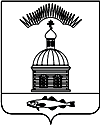 АДМИНИСТРАЦИЯ МУНИЦИПАЛЬНОГО ОБРАЗОВАНИЯ ГОРОДСКОЕ  ПОСЕЛЕНИЕ ПЕЧЕНГА ПЕЧЕНГСКОГО РАЙОНА  МУРМАНСКОЙ ОБЛАСТИПОСТАНОВЛЕНИЕ от «04»  мая  2016 года                                                                                   № 109п. ПеченгаВ соответствии со статьей 179 Бюджетного кодекса Российской Федерации, Федеральным законом от 06.10.2003г. № 131-ФЗ «Об общих принципах организации местного самоуправления в Российской Федерации», Федеральным законом Российской Федерации от 08.11. 2007 г. № 257-ФЗ «Об автомобильных дорогах и о дорожной деятельности в Российской Федерации и о внесении изменений в отдельные законодательные акты Российской Федерации», Уставом городского поселения Печенга Печенгского района Мурманской области,ПОСТАНОВЛЯЮ:Муниципальную программу «Развитие дорожного хозяйства муниципального образования городское поселение Печенга Печенгского района Мурманской области в 2016 году», утвержденную постановлением № 198 от 24.11.2015 года, изменить и изложить в новой редакции, согласно приложению к настоящему постановлению.Настоящее Постановление вступает в силу со дня его опубликования (обнародования).Настоящее постановление опубликовать  в соответствии с Порядком опубликования (обнародования) муниципальных правовых актов органов местного самоуправления городского поселения Печенга.Контроль за исполнением настоящего постановления возложить на начальника отдела муниципального имущества.Глава администрации  муниципального образованиягородского поселения Печенга	                                                     Н. Г. ЖдановаСогласовано:Заместитель главы администрации            ___________________ А.Н. Быстров                                                                                                                                                                                                                                                                                   дата,    подписьВед. специалистюридического отдела                                  __________________М.В. Ощепкова                                                                                                                         дата,    подписьНачальник Фино                                          ___________________О.И. Бамбул                                                                                                                                                                                                                                                                                   дата,    подписьИсп. Святенко Ю.С.    Приложение к Постановлению администрации                                                                                   муниципального образования                                                                                 городское поселение Печенга от  «04»  мая  2016 г  № 109МУНИЦИПАЛЬНАЯ ПРОГРАММА«Развитие дорожного хозяйства муниципального образования городское поселение Печенга Печенгского района Мурманской области в 2016 году»ПАСПОРТ ПРОГРАММЫХарактеристика проблемы и обоснованиенеобходимости ее решения программными методамиВ состав МО г.п. Печенга входит 6 населенных пункта, в т.ч 2 населенных пункта п. Вайда-Губа и п. Цыпнаволок труднодоступны – дорога фактически отсутствует. Населенные пункты п. Спутник, г.п. Печенга, ст. Печенга (19 км) и н.п. Лиинахамари связаны между собой автомобильными дорогами федерального и регионального значения, общая протяженность которых составляет 55 км. По указанным дорогам проходят 3 автобусных маршрута общего пользования в междугородном сообщении, 2 автобусных маршрута межмуниципального пользования и 2 школьных автобусных маршрута. К  дорогам общего пользования местного значения относятся муниципальные дороги, улично-дорожная сеть и объекты дорожной инфраструктуры, находящиеся в муниципальной собственности и расположенные в границах населенных пунктов, входящих в состав  городского поселения Печенга. Таблица 1.  Протяженность автомобильных дорог и улично-дорожной сети местного значения в муниципальном образовании городское поселение ПеченгаДорожная инфраструктура в поселениях представлена следующими объектами:- мост через р. Каккур-йоки в н.п. Спутник, - мост через р. Печенга в г.п. Печенга, На автодороге «автоподъезд к п. Лиинахамари»:- мост через Трифонов ручей,- дорожные знаки, уличное освещение, автобусные остановки на дорогах местного значения.Сеть муниципальных автомобильных дорог местного значения в настоящее время не в полной мере соответствует социально-экономическим потребностям городского поселения Печенга. До 80 процентов от общей протяженности муниципальных автомобильных дорог не отвечают нормативным требованиям, что создает угрозу безопасности пассажирских перевозок  и срывов в  жизнеобеспечении населенных пунктов муниципального образования, а также является сдерживающим фактором  социально-экономического развития муниципального образования городское поселение Печенга.  Увеличение парка транспортных средств и интенсивности движения автотранспорта при ограниченных финансовых возможностях бюджета городского поселения Печенга привели к накоплению  объемов отложенного ремонта и содержания автомобильных дорог, что выражается в ухудшении условий движения и существенном снижении потребительских свойств дорог.  При этом имеется тенденция к увеличению объемов перевозки грузов автомобильным транспортом за счет изменения структуры спроса на перевозки, в которой возрастает роль большегрузных перевозок потребительских товаров, строительных материалов (щебень).Из-за ограниченных финансовых возможностей местного бюджета деятельность в сфере дорожного хозяйства направлена главным образом на обеспечение элементарных условий безопасности дорожного движения и бесперебойного проезда транспортных средств. Однако этих работ недостаточно для приведения в соответствие с нормативными требованиями всей улично-дорожной сети поселений. Основными проблемами в сфере дорожного хозяйства городского поселения Печенга является:-  значительный износ дорожной сети и дорожной инфраструктуры, отсутствие твердого покрытия на значительной части дорог, несоответствие дорог современным нагрузкам по прочности дорожной одежды и по ровности покрытия;-  значительный разброс населенных пунктов по городскому поселению Печенга;- недостаток финансовых средств в бюджете городского поселения Печенга на выполнение полномочий по осуществлению дорожной деятельности;- отсутствие в муниципальном образовании специализированной техники;- отсутствие конкуренции на выполнение работ по содержанию автодорожной сети..2. Основные цели и задачи ПрограммыЦелью Программы является организация дорожной деятельности, обеспечивающей выполнение требований к транспортно-эксплуатационным показателям и удовлетворение потребностей пользователей улично-дорожной сетью, автомобильными дорогами местного значения и дорожными сооружениями, на основе своевременного и качественного выполнения работ по ремонту и содержанию автодорог МО г.п. Печенга.В рамках Программы предусматривается решение следующих задач: - улучшение технического состояния существующей улично-дорожной сети и автомобильных дорог местного значения за счет увеличения объемов работ по ремонту и содержанию дорожного хозяйства МО г.п. Печенга; - обеспечение содержания улично-дорожной сети и автомобильных дорог местного значения МО г.п. Печенга.- Закупка спецтехники, с целью содержания улично-дорожной сети и автомобильных дорог местного значения МО г.п. Печенга. Основные показатели (индикаторы) выполнения вышеизложенных мероприятий, направленных на повышение уровня внешнего благоустройства и санитарного содержания населенных пунктов МО г.п. Печенга представлены в Таблице 2.Таблица 2Показатели (индикаторы) выполнения ПрограммыСроки реализации ПрограммыРеализация Программы рассчитана на 2016 год без разделения на этапы.Система программных мероприятийПрограмма сформирована с учетом основных направлений деятельности администрации городского поселения Печенга на 2016 год. Перечень мероприятий Программы представлен в Приложении № 1 к Программе.Механизм реализации ПрограммыПрограмма реализуется в рамках законодательства Российской Федерации, Мурманской области и нормативных правовых актов муниципального образования городское поселение Печенга.Отдел ЖКХ и ФинО являются ответственными исполнителями Программы:Отдел ЖКХ: - осуществляет текущее исполнение мероприятий Программы, подготовку в установленном порядке отчетности по реализации программы;- проводит мониторинг реализации программных мероприятий;- осуществляет подготовку предложений по корректировке Программы.ФинО: - обеспечивает выделение финансовых средств на субсидирование и компенсацию расходов соисполнителей на реализацию программных мероприятий.ФинО, отдел ЖКХ: - с учетом выделяемых на реализацию Программы финансовых средств в установленном порядке принимает меры по уточнению целевых показателей по программным мероприятиям, механизму реализации Программы, составу соисполнителей;Реализация программных мероприятий осуществляется путем совместной деятельности исполнителя и соисполнителей Программы.Существует ряд внешних рисков, которые способны повлиять на реализацию Программы:  - изменение действующего законодательства; - сокращение бюджетного финансирования. Следствием указанных причин может явиться итоговое изменение как количественных, так и финансовых показателей выполнения мероприятий Программы. Механизм минимизации рисков – оперативное реагирование на изменение законодательства, своевременная корректировка распределения средств. Корректировка и перераспределение финансовых средств на реализацию мероприятий Программы (в том числе по результатам конкурсных мероприятий) осуществляется финансовым отделом Администрации МО г.п. Печенга, с учетом предложений исполнителя Программы.Внутренние риски при реализации Программы: - при размещении муниципальных заказов согласно Федеральному закону от 05.04.2013 № 44-ФЗ «О контрактной системе в сфере закупок товаров, работ, услуг для обеспечения государственных и муниципальных нужд» часть муниципальных контрактов может быть не заключена в связи с отсутствием претендентов. Проведение повторных процедур приведёт к изменению сроков исполнения программных мероприятий; - заключение муниципальных контрактов с организациями, которые окажутся неспособными исполнить обязательства по контрактам.Механизм минимизации внутренних рисков – своевременное внесение необходимых корректировок в Программу и документацию, подготавливаемую для реализации программных мероприятий.Подготовка и представление информации о результатах исполнения Программы, корректировка и дополнение мероприятий Программы, в том числе перечня объектов и объема необходимых работ, осуществляется отделом жилищно-коммунального хозяйства администрации муниципального образования городское поселение Печенга и соисполнителями Программы.Планируемые показатели выполнения программы.Эффект от выполнения мероприятий программы имеет прежде всего социальную направленность. Целью программы является организация дорожной деятельности, обеспечивающей выполнение требований к транспортно-эксплуатационным показателям и удовлетворение потребностей пользователей улично-дорожной сетью, автомобильными дорогами местного значения и дорожными сооружениями, на основе своевременного и качественного выполнения работ по ремонту и содержанию автодорог МО г.п. Печенга.Реализация мероприятий программы должна обеспечить достижение следующих результатов:- улучшение состояния улично-дорожной сети на территории МО г.п. Печенга, создание условий для осуществления постоянной планомерной деятельности по содержанию автомобильных дорог, проездов и дорожной инфраструктуры, обеспечивающей их техническое состояние в соответствии с требованиями нормативно-правовых актов (НПА), нормативно-технической документации (НТД) и направленной на повышение безопасности и удобства пользования;- повышение уровня благоустройства и  привлекательности населенных пунктов МО г.п. Печенга; - совершенствование эстетического состояния, внешнего вида населенных пунктов МО г.п. Печенга.                                                                                                                                                                Приложение № 1В перечне программных мероприятий используются сокращения:ФБ – федеральный бюджет;ОБ – областной бюджет;МБ – местный бюджет;РБ – районный бюджет;ВБС – внебюджетные средстваО внесении изменений в муниципальную программу «Развитие дорожного хозяйства муниципального образования городское поселение Печенга Печенгского района Мурманской области в 2016 году»Наименование муниципального образованияГородское поселение Печенга Печенгского района Мурманской областиНаименование Программы                          «Развитие дорожного хозяйства муниципального образования городское поселение Печенга Печенгского района Мурманской области в 2016 году» (далее – Программа)Заказчик  ПрограммыАдминистрация муниципального образования городское поселение Печенга Печенгского района Мурманской области (далее – МО г.п. Печенга)Исполнитель ПрограммыОтдел муниципального имущества администрации МО г.п. Печенга (далее – отдел ОМИ), финансовый отдел администрации МО г.п. Печенга (далее – Фино)Соисполнители программымуниципальное казенное предприятие «Жилищное хозяйство муниципального образования городское поселение Печенга» (далее – МКП «Жилищное хозяйство»),иные предприятия и организации, независимо от формы собственности, осуществляющие деятельность, связанную тем или иным образом с реализацией Программы. МО г.п. Печенга.Цели Программы Организация дорожной деятельности, обеспечивающей выполнение требований к транспортно-эксплуатационным показателям и удовлетворение потребностей пользователей улично-дорожной сетью, автомобильными дорогами местного значения и дорожными сооружениями, на основе своевременного и качественного выполнения работ по ремонту и содержанию автодорог МО г.п. Печенга.Задачи Программы1. Улучшение технического состояния существующей улично-дорожной сети и автомобильных дорог местного значения за счет увеличения объемов работ по ремонту и содержанию дорожного хозяйства МО г.п. Печенга.2. Обеспечение содержания улично-дорожной сети и автомобильных дорог местного значения МО г.п. Печенга.Целевые показатели (индикаторы) реализации Программы                       Доля отремонтированных участков дорожно-уличной сети от общей протяженности.Количество отремонтированных участков дорожной сети.Организация содержания улично-дорожной сети и автомобильных дорог местного значения МО г.п. Печенга в режиме круглогодичного обслуживания.Сроки реализации Программы2016 годМеханизм реализации программыОрганизацию выполнения программных мероприятий осуществляет администрация МО г.п. Печенга.Администрация МО г.п. Печенга обеспечивает  результативность, адресность и целевой характер использования предусмотренных программой средств в полном объеме, контроль соблюдения получателями средств условий, установленных при их предоставлении,  организует, и осуществляют финансовый контроль за использованием средств; несёт ответственность за целевое и эффективное расходование предусмотренных программой средств финансирования в полном объеме.Объемы и источники финансированияВсего – 15452,63 тыс. руб., в т. ч.:            Бюджет МО г.п. Печенга – 7 094,188 тыс. руб.; Иные источники – 8358,45 тыс. руб.  Ожидаемые конечные результаты ПрограммыУлучшение состояния улично-дорожной сети на территории МО г.п. Печенга, создание условий для осуществления постоянной планомерной деятельности по содержанию автомобильных дорог, проездов и дорожной инфраструктуры, обеспечивающей их техническое состояние в соответствии с требованиями нормативно-правовых актов (НПА), нормативно-технической документации (НТД) и направленной на повышение безопасности и удобства пользования.Преобразование территории муниципального образования с целью улучшения качества жизни жителей и совершенствования эстетического состояния населенных пунктов МО г.п. Печенга.Адрес размещения Программыadm@pechenga51.ru – официальный сайт Администрации МО г.п. Печенга№ п/пИдентификационный номерНаименованиеМестонахождениеОбщая площадь, протяжен-ность, км№ п/пИдентификационный номерНаименованиеМестонахождениеОбщая площадь, протяжен-ность, км147 215 562 ОП МП 001Часть а/дорогин.п.Лиинахамари, военный городок №1, ул.Набережная десантов1,583247 215 562 ОП МП 002Часть а/дорогин.п.Лиинахамари, военный городок №3-1, от хлораторной до  ул.Набережная десантов1,740347 215 562 ОП МП 003Часть а/дорогин.п.Лиинахамари, военный городок №3, в песчаный карьер3,658447 215 562 ОП МП 004Часть а/дорогин.п.Лиинахамари, военный городок №3, к причалам №10,112,120547 215 562 ОП МП 005Часть а/дорогин.п.Лиинахамари, военный городок №3, от ул.Северная до хлораторной3,285647 215 562 ОП МП 006Часть а/дорогин.п.Лиинахамари, военный городок №3, от  хлораторной до п-ва Немецкий5,650747 215 562 ОП МП 007Часть а/дорогин.п.Лиинахамари, военный городок №3, от ул. Шабалина к Котельной0,197847 215 562 ОП МП 008Часть а/дорогин.п.Лиинахамари, военный городок №2, ул.Шабалина д.20,872947 215 562 ОП МП 009Часть а/дорогин.п.Лиинахамари, военный городок №3-2, автоподъезд к Вышке0,3811047 215 562 ОП МП 010Часть а/дорогин.п.Лиинахамари, военный городок №3, ул.Северная0,2561147 215 562 ОП МП 011Часть а/дорогин.п.Лиинахамари, военный городок №2, от ул.Шабалина к детскому садику0,3401247 215 562 ОП МП 012Часть а/дорогин.п.Лиинахамари, военный городок №3, от ул.Северная к бывшей заставе0,7171347 215 562 ОП МП 013Часть а/дорогин.п.Лиинахамари, военный городок №2, ул.Северная - ул.Шабалина 0,1381447 215 562 ОП МП 014Часть а/дорогиМурманская обл., Печенгский район, н.п.Лиинахамари, военный городок № 1,2,3 11,8371547 215 562 ОП МП 015Часть а/дорогин.п. Спутник Военный городок № 42 (поворот с федеральной трассы М-18 до жилого дома по ул. Новая)0,505 1647 215 562 ОП МП 016Часть а/дорогиг.п. Печенга Военный городок № 13 (поворот с трассы Печенга – Лиинахамари вокруг объекта недвижимого имущества «Стадион № 126»)0,4281747 215 562 ОП МП 017Часть а/дорогиг.п. Печенга Военный городок № 38 (поворот от дороги Печенга – Лиинахамари по ул. Бредова)0,4061847 215 562 ОП МП 018Часть а/дорогиг.п. Печенга, 19 км Станция Печенга (19 км), военный городок № 4 (поворот с федеральной трассы М-18 до площадки сбора ТБО)0,1371947 215 562 ОП МП 019Часть а/дорогиг.п. Печенга, Военный городок № 13 (поворот с федеральной трассы М-18 до жилого дома Печенгское шоссе д.8)0,3772047 215 562 ОП МП 020Автомобильная дорога М- 18 «Кола» от Санкт – Петербурга через Петразоводск, Мурманск, Печенгу до границы с Норвегией (1516+575 – км 1516+825 – км)Мурманская обл., Печенгский район, г.п. Печенга,0,250№ п/пЦель, задачи и показатели (индикаторы)Ед. изм.Значение показателя (индикатора)Значение показателя (индикатора)Значение показателя (индикатора)№ п/пЦель, задачи и показатели (индикаторы)Ед. изм.Отчетный годТекущий годГод реализации Программы№ п/пЦель, задачи и показатели (индикаторы)Ед. изм.201420152016123456Цель: Организация дорожной деятельности, обеспечивающей выполнение требований к транспортно-эксплуатационным показателям и удовлетворение потребностей пользователей улично-дорожной сетью, автомобильными дорогами местного значения и дорожными сооружениями, на основе своевременного и качественного выполнения работ по ремонту и содержанию автодорог МО г.п. Печенга.Цель: Организация дорожной деятельности, обеспечивающей выполнение требований к транспортно-эксплуатационным показателям и удовлетворение потребностей пользователей улично-дорожной сетью, автомобильными дорогами местного значения и дорожными сооружениями, на основе своевременного и качественного выполнения работ по ремонту и содержанию автодорог МО г.п. Печенга.Цель: Организация дорожной деятельности, обеспечивающей выполнение требований к транспортно-эксплуатационным показателям и удовлетворение потребностей пользователей улично-дорожной сетью, автомобильными дорогами местного значения и дорожными сооружениями, на основе своевременного и качественного выполнения работ по ремонту и содержанию автодорог МО г.п. Печенга.Цель: Организация дорожной деятельности, обеспечивающей выполнение требований к транспортно-эксплуатационным показателям и удовлетворение потребностей пользователей улично-дорожной сетью, автомобильными дорогами местного значения и дорожными сооружениями, на основе своевременного и качественного выполнения работ по ремонту и содержанию автодорог МО г.п. Печенга.Цель: Организация дорожной деятельности, обеспечивающей выполнение требований к транспортно-эксплуатационным показателям и удовлетворение потребностей пользователей улично-дорожной сетью, автомобильными дорогами местного значения и дорожными сооружениями, на основе своевременного и качественного выполнения работ по ремонту и содержанию автодорог МО г.п. Печенга.Цель: Организация дорожной деятельности, обеспечивающей выполнение требований к транспортно-эксплуатационным показателям и удовлетворение потребностей пользователей улично-дорожной сетью, автомобильными дорогами местного значения и дорожными сооружениями, на основе своевременного и качественного выполнения работ по ремонту и содержанию автодорог МО г.п. Печенга.Задача 1. Улучшение технического состояния существующей улично-дорожной сети и автомобильных дорог местного значения за счет увеличения объемов работ по ремонту и содержанию дорожного хозяйства МО г.п. Печенга.Задача 1. Улучшение технического состояния существующей улично-дорожной сети и автомобильных дорог местного значения за счет увеличения объемов работ по ремонту и содержанию дорожного хозяйства МО г.п. Печенга.Задача 1. Улучшение технического состояния существующей улично-дорожной сети и автомобильных дорог местного значения за счет увеличения объемов работ по ремонту и содержанию дорожного хозяйства МО г.п. Печенга.Задача 1. Улучшение технического состояния существующей улично-дорожной сети и автомобильных дорог местного значения за счет увеличения объемов работ по ремонту и содержанию дорожного хозяйства МО г.п. Печенга.Задача 1. Улучшение технического состояния существующей улично-дорожной сети и автомобильных дорог местного значения за счет увеличения объемов работ по ремонту и содержанию дорожного хозяйства МО г.п. Печенга.Задача 1. Улучшение технического состояния существующей улично-дорожной сети и автомобильных дорог местного значения за счет увеличения объемов работ по ремонту и содержанию дорожного хозяйства МО г.п. Печенга.1.1.Доля отремонтированных участков дорожно-уличной сети от общей протяженности.%00,82,861.2.Количество отремонтированных участков дорожной сетиед.0231.3.Количество закупленной спецтехники, материалов и запасных частей.ед.002Задача 2. Обеспечение содержания улично-дорожной сети и автомобильных дорог местного значения МО г.п. Печенга.Задача 2. Обеспечение содержания улично-дорожной сети и автомобильных дорог местного значения МО г.п. Печенга.Задача 2. Обеспечение содержания улично-дорожной сети и автомобильных дорог местного значения МО г.п. Печенга.Задача 2. Обеспечение содержания улично-дорожной сети и автомобильных дорог местного значения МО г.п. Печенга.Задача 2. Обеспечение содержания улично-дорожной сети и автомобильных дорог местного значения МО г.п. Печенга.Задача 2. Обеспечение содержания улично-дорожной сети и автомобильных дорог местного значения МО г.п. Печенга.2.1.Организация содержания улично-дорожной сети и автомобильных дорог местного значения МО г.п. Печенга в режиме круглогодичного обслуживанияда/нетдададаПЕРЕЧЕНЬПЕРЕЧЕНЬПЕРЕЧЕНЬПЕРЕЧЕНЬПЕРЕЧЕНЬПЕРЕЧЕНЬ мероприятий по реализации муниципальной программы мероприятий по реализации муниципальной программы мероприятий по реализации муниципальной программы мероприятий по реализации муниципальной программы мероприятий по реализации муниципальной программы мероприятий по реализации муниципальной программы «Развитие дорожного хозяйства муниципального образования городское поселение Печенга Печенгского района Мурманской области в 2016 году» «Развитие дорожного хозяйства муниципального образования городское поселение Печенга Печенгского района Мурманской области в 2016 году» «Развитие дорожного хозяйства муниципального образования городское поселение Печенга Печенгского района Мурманской области в 2016 году» «Развитие дорожного хозяйства муниципального образования городское поселение Печенга Печенгского района Мурманской области в 2016 году» «Развитие дорожного хозяйства муниципального образования городское поселение Печенга Печенгского района Мурманской области в 2016 году» «Развитие дорожного хозяйства муниципального образования городское поселение Печенга Печенгского района Мурманской области в 2016 году»№ п/п№ п/пЦели, задачи, мероприятиеСрок исполненияИсточники финанси рованияОбъемфинансированиятыс. рублейИсполнители,соисполнители1123456Цель: Организация дорожной деятельности, обеспечивающей выполнение требований к транспортно-эксплуатационным показателям и удовлетворение потребностей пользователей улично-дорожной сетью, автомобильными дорогами местного значения и дорожными сооружениями, на основе своевременного и качественного выполнения работ по ремонту и содержанию автодорог МО г.п. Печенга.Цель: Организация дорожной деятельности, обеспечивающей выполнение требований к транспортно-эксплуатационным показателям и удовлетворение потребностей пользователей улично-дорожной сетью, автомобильными дорогами местного значения и дорожными сооружениями, на основе своевременного и качественного выполнения работ по ремонту и содержанию автодорог МО г.п. Печенга.Цель: Организация дорожной деятельности, обеспечивающей выполнение требований к транспортно-эксплуатационным показателям и удовлетворение потребностей пользователей улично-дорожной сетью, автомобильными дорогами местного значения и дорожными сооружениями, на основе своевременного и качественного выполнения работ по ремонту и содержанию автодорог МО г.п. Печенга.Цель: Организация дорожной деятельности, обеспечивающей выполнение требований к транспортно-эксплуатационным показателям и удовлетворение потребностей пользователей улично-дорожной сетью, автомобильными дорогами местного значения и дорожными сооружениями, на основе своевременного и качественного выполнения работ по ремонту и содержанию автодорог МО г.п. Печенга.Цель: Организация дорожной деятельности, обеспечивающей выполнение требований к транспортно-эксплуатационным показателям и удовлетворение потребностей пользователей улично-дорожной сетью, автомобильными дорогами местного значения и дорожными сооружениями, на основе своевременного и качественного выполнения работ по ремонту и содержанию автодорог МО г.п. Печенга.Цель: Организация дорожной деятельности, обеспечивающей выполнение требований к транспортно-эксплуатационным показателям и удовлетворение потребностей пользователей улично-дорожной сетью, автомобильными дорогами местного значения и дорожными сооружениями, на основе своевременного и качественного выполнения работ по ремонту и содержанию автодорог МО г.п. Печенга.Цель: Организация дорожной деятельности, обеспечивающей выполнение требований к транспортно-эксплуатационным показателям и удовлетворение потребностей пользователей улично-дорожной сетью, автомобильными дорогами местного значения и дорожными сооружениями, на основе своевременного и качественного выполнения работ по ремонту и содержанию автодорог МО г.п. Печенга.Задача 1. Улучшение технического состояния существующей улично-дорожной сети и автомобильных дорог местного значения за счет увеличения объемов работ по ремонту и содержанию дорожного хозяйства МО г.п. Печенга.Задача 1. Улучшение технического состояния существующей улично-дорожной сети и автомобильных дорог местного значения за счет увеличения объемов работ по ремонту и содержанию дорожного хозяйства МО г.п. Печенга.Задача 1. Улучшение технического состояния существующей улично-дорожной сети и автомобильных дорог местного значения за счет увеличения объемов работ по ремонту и содержанию дорожного хозяйства МО г.п. Печенга.Задача 1. Улучшение технического состояния существующей улично-дорожной сети и автомобильных дорог местного значения за счет увеличения объемов работ по ремонту и содержанию дорожного хозяйства МО г.п. Печенга.Задача 1. Улучшение технического состояния существующей улично-дорожной сети и автомобильных дорог местного значения за счет увеличения объемов работ по ремонту и содержанию дорожного хозяйства МО г.п. Печенга.Задача 1. Улучшение технического состояния существующей улично-дорожной сети и автомобильных дорог местного значения за счет увеличения объемов работ по ремонту и содержанию дорожного хозяйства МО г.п. Печенга.Задача 1. Улучшение технического состояния существующей улично-дорожной сети и автомобильных дорог местного значения за счет увеличения объемов работ по ремонту и содержанию дорожного хозяйства МО г.п. Печенга.1.1.1.1.Ремонт участка автомобильной дороги г.п. Печенга, военный городок № 13 (поворот с трассы Печенга - Лиинахамари вокруг объекта недвижимого имущества «Стадион инв. № 126»)II-III кв.   2016 г.ФБ0,000Отдел ОМИ1.1.1.1.Ремонт участка автомобильной дороги г.п. Печенга, военный городок № 13 (поворот с трассы Печенга - Лиинахамари вокруг объекта недвижимого имущества «Стадион инв. № 126»)II-III кв.   2016 г.ОБ0,000Отдел ОМИ1.1.1.1.Ремонт участка автомобильной дороги г.п. Печенга, военный городок № 13 (поворот с трассы Печенга - Лиинахамари вокруг объекта недвижимого имущества «Стадион инв. № 126»)II-III кв.   2016 г.МБ1637,950Отдел ОМИ1.1.1.1.Ремонт участка автомобильной дороги г.п. Печенга, военный городок № 13 (поворот с трассы Печенга - Лиинахамари вокруг объекта недвижимого имущества «Стадион инв. № 126»)II-III кв.   2016 г.РБ0,000Отдел ОМИ1.1.1.1.Ремонт участка автомобильной дороги г.п. Печенга, военный городок № 13 (поворот с трассы Печенга - Лиинахамари вокруг объекта недвижимого имущества «Стадион инв. № 126»)II-III кв.   2016 г.ВБС0,000Отдел ОМИ1.1.1.1.Ремонт участка автомобильной дороги г.п. Печенга, военный городок № 13 (поворот с трассы Печенга - Лиинахамари вокруг объекта недвижимого имущества «Стадион инв. № 126»)II-III кв.   2016 г.Итого:1637,950Отдел ОМИ1.2.1.2.Ремонт участка автомобильной дороги по ул. Северная в н.п. ЛиинахамариII-III кв.   2016 г.ФБ0,000Отдел ОМИ1.2.1.2.Ремонт участка автомобильной дороги по ул. Северная в н.п. ЛиинахамариII-III кв.   2016 г.ОБ2 916,366Отдел ОМИ1.2.1.2.Ремонт участка автомобильной дороги по ул. Северная в н.п. ЛиинахамариII-III кв.   2016 г.МБ153,493Отдел ОМИ1.2.1.2.Ремонт участка автомобильной дороги по ул. Северная в н.п. ЛиинахамариII-III кв.   2016 г.РБ0,000Отдел ОМИ1.2.1.2.Ремонт участка автомобильной дороги по ул. Северная в н.п. ЛиинахамариII-III кв.   2016 г.ВБС0,000Отдел ОМИ1.2.1.2.Ремонт участка автомобильной дороги по ул. Северная в н.п. ЛиинахамариII-III кв.   2016 г.Итого:3 069,859Отдел ОМИ1.3.1.3.Ремонт части автодороги 872 м., инв № 141, Мурманская область, Печенгский район, н.п. Лиинахамари, в/г № 2 ул. ШабалинаII-III кв.   2016 г.ФБ0,000Отдел ОМИ1.3.1.3.Ремонт части автодороги 872 м., инв № 141, Мурманская область, Печенгский район, н.п. Лиинахамари, в/г № 2 ул. ШабалинаII-III кв.   2016 г.ОБ3 464,248Отдел ОМИ1.3.1.3.Ремонт части автодороги 872 м., инв № 141, Мурманская область, Печенгский район, н.п. Лиинахамари, в/г № 2 ул. ШабалинаII-III кв.   2016 г.МБ182,329Отдел ОМИ1.3.1.3.Ремонт части автодороги 872 м., инв № 141, Мурманская область, Печенгский район, н.п. Лиинахамари, в/г № 2 ул. ШабалинаII-III кв.   2016 г.РБ0,000Отдел ОМИ1.3.1.3.Ремонт части автодороги 872 м., инв № 141, Мурманская область, Печенгский район, н.п. Лиинахамари, в/г № 2 ул. ШабалинаII-III кв.   2016 г.ВБС0,000Отдел ОМИ1.3.1.3.Ремонт части автодороги 872 м., инв № 141, Мурманская область, Печенгский район, н.п. Лиинахамари, в/г № 2 ул. ШабалинаII-III кв.   2016 г.Итого:3 646,577Отдел ОМИ1.4.1.4.Ремонт автомобильной дороги по ул. Печенгское шоссе г.п. Печенга (от поворота с трассы М-18 до Печенгское шоссе д. 8)II-III кв.   2016 г.ФБ0,000Отдел ОМИ1.4.1.4.Ремонт автомобильной дороги по ул. Печенгское шоссе г.п. Печенга (от поворота с трассы М-18 до Печенгское шоссе д. 8)II-III кв.   2016 г.ОБ1 977,829Отдел ОМИ1.4.1.4.Ремонт автомобильной дороги по ул. Печенгское шоссе г.п. Печенга (от поворота с трассы М-18 до Печенгское шоссе д. 8)II-III кв.   2016 г.МБ104,096Отдел ОМИ1.4.1.4.Ремонт автомобильной дороги по ул. Печенгское шоссе г.п. Печенга (от поворота с трассы М-18 до Печенгское шоссе д. 8)II-III кв.   2016 г.РБ0,000Отдел ОМИ1.4.1.4.Ремонт автомобильной дороги по ул. Печенгское шоссе г.п. Печенга (от поворота с трассы М-18 до Печенгское шоссе д. 8)II-III кв.   2016 г.ВБС0,000Отдел ОМИ1.4.1.4.Ремонт автомобильной дороги по ул. Печенгское шоссе г.п. Печенга (от поворота с трассы М-18 до Печенгское шоссе д. 8)II-III кв.   2016 г.Итого:2 081,925Отдел ОМИ1.5.1.5.Разработка сметной документации на ремонты автомобильных дорог в 2017 годуIV кв. 2016 г.ФБ0,000Отдел ОМИ1.5.1.5.Разработка сметной документации на ремонты автомобильных дорог в 2017 годуIV кв. 2016 г.ОБ0,000Отдел ОМИ1.5.1.5.Разработка сметной документации на ремонты автомобильных дорог в 2017 годуIV кв. 2016 г.МБ120,000Отдел ОМИ1.5.1.5.Разработка сметной документации на ремонты автомобильных дорог в 2017 годуIV кв. 2016 г.РБ0,000Отдел ОМИ1.5.1.5.Разработка сметной документации на ремонты автомобильных дорог в 2017 годуIV кв. 2016 г.ВБС0,000Отдел ОМИ1.5.1.5.Разработка сметной документации на ремонты автомобильных дорог в 2017 годуIV кв. 2016 г.Итого:120,000Отдел ОМИ1.6.1.6.Приобретение спецтехникиII-III кв.   2016 г.ФБ0,000Отдел ОМИ1.6.1.6.Приобретение спецтехникиII-III кв.   2016 г.ОБ0,000Отдел ОМИ1.6.1.6.Приобретение спецтехникиII-III кв.   2016 г.МБ2 900,0Отдел ОМИ1.6.1.6.Приобретение спецтехникиII-III кв.   2016 г.РБ0,000Отдел ОМИ1.6.1.6.Приобретение спецтехникиII-III кв.   2016 г.ВБС0,000Отдел ОМИ1.6.1.6.Приобретение спецтехникиII-III кв.   2016 г.Итого:2 900,000Отдел ОМИ1.7.1.7.Приобретение запасных частей  II-III кв.   2016 г.ФБ0,000Отдел ОМИ1.7.1.7.Приобретение запасных частей  II-III кв.   2016 г.ОБ0,000Отдел ОМИ1.7.1.7.Приобретение запасных частей  II-III кв.   2016 г.МБ376,31Отдел ОМИ1.7.1.7.Приобретение запасных частей  II-III кв.   2016 г.РБ0,000Отдел ОМИ1.7.1.7.Приобретение запасных частей  II-III кв.   2016 г.ВБС0,000Отдел ОМИ1.7.1.7.Приобретение запасных частей  II-III кв.   2016 г.Итого:376,31Отдел ОМИИТОГО по Задаче 1:ИТОГО по Задаче 1:ИТОГО по Задаче 1:ИТОГО по Задаче 1:ФБ0,0ИТОГО по Задаче 1:ИТОГО по Задаче 1:ИТОГО по Задаче 1:ИТОГО по Задаче 1:ОБ8 358,45ИТОГО по Задаче 1:ИТОГО по Задаче 1:ИТОГО по Задаче 1:ИТОГО по Задаче 1:МБ5 474,18ИТОГО по Задаче 1:ИТОГО по Задаче 1:ИТОГО по Задаче 1:ИТОГО по Задаче 1:РБ0,0ИТОГО по Задаче 1:ИТОГО по Задаче 1:ИТОГО по Задаче 1:ИТОГО по Задаче 1:ВБС0,0ИТОГО по Задаче 1:ИТОГО по Задаче 1:ИТОГО по Задаче 1:ИТОГО по Задаче 1:Итого:13 832,63Задача 2. Обеспечение содержания улично-дорожной сети и автомобильных дорог местного значения МО г.п. ПеченгаЗадача 2. Обеспечение содержания улично-дорожной сети и автомобильных дорог местного значения МО г.п. ПеченгаЗадача 2. Обеспечение содержания улично-дорожной сети и автомобильных дорог местного значения МО г.п. ПеченгаЗадача 2. Обеспечение содержания улично-дорожной сети и автомобильных дорог местного значения МО г.п. ПеченгаЗадача 2. Обеспечение содержания улично-дорожной сети и автомобильных дорог местного значения МО г.п. ПеченгаЗадача 2. Обеспечение содержания улично-дорожной сети и автомобильных дорог местного значения МО г.п. ПеченгаЗадача 2. Обеспечение содержания улично-дорожной сети и автомобильных дорог местного значения МО г.п. Печенга2.1.2.1.Субсидии на содержании МКП «Жилищное хозяйство» автомобильных дорог общего пользования местного значения и улично – дорожной сети (дорожный знаки, остановки и т.д.) городского поселения Печенга в осенне-зимний периодЯнварь - апрель, октябрь - декабрь 2016 г.ФБ0,000Фино, МКП «Жилищное хозяйство», Отдел ОМИ2.1.2.1.Субсидии на содержании МКП «Жилищное хозяйство» автомобильных дорог общего пользования местного значения и улично – дорожной сети (дорожный знаки, остановки и т.д.) городского поселения Печенга в осенне-зимний периодЯнварь - апрель, октябрь - декабрь 2016 г.ОБ0,000Фино, МКП «Жилищное хозяйство», Отдел ОМИ2.1.2.1.Субсидии на содержании МКП «Жилищное хозяйство» автомобильных дорог общего пользования местного значения и улично – дорожной сети (дорожный знаки, остановки и т.д.) городского поселения Печенга в осенне-зимний периодЯнварь - апрель, октябрь - декабрь 2016 г.МБ900,000Фино, МКП «Жилищное хозяйство», Отдел ОМИ2.1.2.1.Субсидии на содержании МКП «Жилищное хозяйство» автомобильных дорог общего пользования местного значения и улично – дорожной сети (дорожный знаки, остановки и т.д.) городского поселения Печенга в осенне-зимний периодЯнварь - апрель, октябрь - декабрь 2016 г.РБ0,000Фино, МКП «Жилищное хозяйство», Отдел ОМИ2.1.2.1.Субсидии на содержании МКП «Жилищное хозяйство» автомобильных дорог общего пользования местного значения и улично – дорожной сети (дорожный знаки, остановки и т.д.) городского поселения Печенга в осенне-зимний периодЯнварь - апрель, октябрь - декабрь 2016 г.ВБС0,000Фино, МКП «Жилищное хозяйство», Отдел ОМИ2.1.2.1.Субсидии на содержании МКП «Жилищное хозяйство» автомобильных дорог общего пользования местного значения и улично – дорожной сети (дорожный знаки, остановки и т.д.) городского поселения Печенга в осенне-зимний периодЯнварь - апрель, октябрь - декабрь 2016 г.Итого:900,000Фино, МКП «Жилищное хозяйство», Отдел ОМИ2.2.2.2.Субсидии на содержании МКП «Жилищное хозяйство» автомобильных дорог общего пользования местного значения и улично – дорожной сети (дорожный знаки, остановки и т.д.) городского поселения Печенга в  весенне-летний периодМай - сентябрь 2016 г.ФБ0,000Фино, МКП «Жилищное хозяйство», Отдел ОМИ2.2.2.2.Субсидии на содержании МКП «Жилищное хозяйство» автомобильных дорог общего пользования местного значения и улично – дорожной сети (дорожный знаки, остановки и т.д.) городского поселения Печенга в  весенне-летний периодМай - сентябрь 2016 г.ОБ0,000Фино, МКП «Жилищное хозяйство», Отдел ОМИ2.2.2.2.Субсидии на содержании МКП «Жилищное хозяйство» автомобильных дорог общего пользования местного значения и улично – дорожной сети (дорожный знаки, остановки и т.д.) городского поселения Печенга в  весенне-летний периодМай - сентябрь 2016 г.МБ720,000Фино, МКП «Жилищное хозяйство», Отдел ОМИ2.2.2.2.Субсидии на содержании МКП «Жилищное хозяйство» автомобильных дорог общего пользования местного значения и улично – дорожной сети (дорожный знаки, остановки и т.д.) городского поселения Печенга в  весенне-летний периодМай - сентябрь 2016 г.РБ0,000Фино, МКП «Жилищное хозяйство», Отдел ОМИ2.2.2.2.Субсидии на содержании МКП «Жилищное хозяйство» автомобильных дорог общего пользования местного значения и улично – дорожной сети (дорожный знаки, остановки и т.д.) городского поселения Печенга в  весенне-летний периодМай - сентябрь 2016 г.ВБС0,000Фино, МКП «Жилищное хозяйство», Отдел ОМИ2.2.2.2.Субсидии на содержании МКП «Жилищное хозяйство» автомобильных дорог общего пользования местного значения и улично – дорожной сети (дорожный знаки, остановки и т.д.) городского поселения Печенга в  весенне-летний периодМай - сентябрь 2016 г.Итого:720,000Фино, МКП «Жилищное хозяйство», Отдел ОМИИТОГО по Задаче 2:ИТОГО по Задаче 2:ИТОГО по Задаче 2:ИТОГО по Задаче 2:ФБ0,000ИТОГО по Задаче 2:ИТОГО по Задаче 2:ИТОГО по Задаче 2:ИТОГО по Задаче 2:ОБ0,000ИТОГО по Задаче 2:ИТОГО по Задаче 2:ИТОГО по Задаче 2:ИТОГО по Задаче 2:МБ1620,000ИТОГО по Задаче 2:ИТОГО по Задаче 2:ИТОГО по Задаче 2:ИТОГО по Задаче 2:РБ0,000ИТОГО по Задаче 2:ИТОГО по Задаче 2:ИТОГО по Задаче 2:ИТОГО по Задаче 2:ВБС0,000ИТОГО по Задаче 2:ИТОГО по Задаче 2:ИТОГО по Задаче 2:ИТОГО по Задаче 2:Итого:1620,000ИТОГО по Программе:ИТОГО по Программе:ИТОГО по Программе:ИТОГО по Программе:ФБ0,000ИТОГО по Программе:ИТОГО по Программе:ИТОГО по Программе:ИТОГО по Программе:ОБ8358,45ИТОГО по Программе:ИТОГО по Программе:ИТОГО по Программе:ИТОГО по Программе:МБ7094,188ИТОГО по Программе:ИТОГО по Программе:ИТОГО по Программе:ИТОГО по Программе:РБ0,000ИТОГО по Программе:ИТОГО по Программе:ИТОГО по Программе:ИТОГО по Программе:ВБС0,000ИТОГО по Программе:ИТОГО по Программе:ИТОГО по Программе:ИТОГО по Программе:Итого:15452,63